проект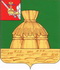 АДМИНИСТРАЦИЯ НИКОЛЬСКОГО МУНИЦИПАЛЬНОГО РАЙОНАПОСТАНОВЛЕНИЕ«___» _______ 20__ года		                                                            № ___г. НикольскО внесении изменений в административныйрегламент осуществления муниципальногожилищного контроля на территориях сельскихпоселений, входящих в состав Никольскогомуниципального района, утвержденный постановлением администрации Никольскогомуниципального района 26.11.2015 года № 865В связи с принятием Федеральных законов от 13.07.2015 года № 263-ФЗ «О внесении изменений в отдельные законодательные акты Российской Федерации в части отмены ограничений на использование электронных документов при взаимодействии физических и юридических лиц с органами государственной власти и органами местного самоуправления», от 03.11.2015 года № 306-ФЗ «О внесении изменений в Федеральный закон «О защите прав юридических лиц и индивидуальных предпринимателей при осуществлении государственного контроля (надзора) и муниципального контроля», руководствуясь статьей 33 Устава Никольского муниципального района, администрация Никольского муниципального района ПОСТАНОВЛЯЕТ:1. Внести в административный регламент осуществления муниципального жилищного контроля на территориях сельских поселений, входящих в состав Никольского муниципального района, утвержденный постановлением администрации Никольского муниципального района от 26.11.2015 года № 865 (далее – Административный регламент) следующие изменения:1.1. Подпункт 1.5.1 Административного регламента дополнить абзацем 16 следующего содержания:«10) при наличии согласия проверяемого лица на осуществление взаимодействия в электронной форме направить акт проверки, в форме электронного документа, подписанного усиленной квалифицированной электронной подписью лица, составившего данный акт, руководителю, иному должностному лицу или уполномоченному представителю юридического лица, индивидуальному предпринимателю, его уполномоченному представителю.».1.2. Абзац 14 подпункта 1.5.2 Административного регламента изложить в новой редакции:«13) осуществлять запись о проведенной проверке в журнале учета проверок в случае его наличия у юридического лица, индивидуального предпринимателя.».1.3. Подпункт 1.5.2 Административного регламента дополнить абзацами 17 и 18 следующего содержания:«16) в пределах своих полномочий предоставлять по выбору граждан (физических лиц) и организаций информацию в форме электронных документов, подписанных усиленной квалифицированной электронной подписью, и (или) документов на бумажном носителе, за исключением случаев, если иной порядок предоставления такой информации установлен федеральными законами или иными нормативными правовыми актами Российской Федерации, регулирующими правоотношения в установленной сфере деятельности;17) знакомить руководителя, иное должностное лицо или уполномоченного представителя юридического лица, индивидуального предпринимателя, его уполномоченного представителя с документами и (или) информацией, полученными в рамках межведомственного информационного взаимодействия.».1.4. Подпункт 1.5.3 Административного регламента дополнить абзацем 17 следующего содержания:«13) в пределах своих полномочий предоставлять по выбору граждан информацию в форме электронных документов, подписанных усиленной квалифицированной электронной подписью, и (или) документов на бумажном носителе, за исключением случаев, если иной порядок предоставления такой информации установлен федеральными законами или иными нормативными правовыми актами Российской Федерации, регулирующими правоотношения в установленной сфере деятельности.».1.5. Подпункт 1.6.1 Административного регламента дополнить абзацами 8, 9, 10 и 11 следующего содержания:«7) представлять информацию, необходимую для осуществления полномочий органа муниципального жилищного контроля, в форме электронных документов, подписанных электронной подписью, если иное не установлено федеральными законами, регулирующими правоотношения в установленной сфере деятельности;8) направлять в форме электронных документов (пакета электронных документов), подписанных усиленной квалифицированной электронной подписью проверяемого лица, возражения в отношении акта проверки и (или) выданного предписания об устранении выявленных нарушений в целом или его отдельных положений, а так же документы, подтверждающие обоснованность таких возражений, или их заверенные копи;9) знакомиться с документами и (или) информацией, полученными органом муниципального жилищного контроля в рамках межведомственного информационного взаимодействия от иных государственных органов, органов местного самоуправления либо подведомственных государственным органам или органам местного самоуправления организаций, в распоряжении которых находятся эти документы и (или) информация;10) представлять документы и (или) информацию, запрашиваемые в рамках межведомственного информационного взаимодействия, в орган муниципального жилищного контроля по собственной инициативе.».1.6. Подпункт 1.6.2 Административного регламента дополнить абзацем 6 следующего содержания:«5) представлять информацию, необходимую для осуществления полномочий органа муниципального жилищного контроля, в форме электронных документов, подписанных электронной подписью, если иное не установлено федеральными законами, регулирующими правоотношения в установленной сфере деятельности.».1.7. Дополнить Административный регламент подпунктом 2.2.1 следующего содержания:«Орган муниципального жилищного контроля при организации и проведении проверок юридических лиц и индивидуальных запрашивает и получает на безвозмездной основе, в том числе в электронной форме, документы и (или) информацию, включенные в определенный Правительством Российской Федерации перечень, от иных государственных органов, органов местного самоуправления либо подведомственных государственным органам или органам местного самоуправления организаций, в распоряжении которых находятся эти документы и (или) информация, в рамках межведомственного информационного взаимодействия в сроки и порядке, которые установлены Правительством Российской Федерации.».1.8. Дополнить пункт 2.4 Административного регламента абзацем 4 следующего содержания:«В случае необходимости при проведении проверки, указанной в абзаце 2 настоящего пункта, получения документов и (или) информации в рамках межведомственного информационного взаимодействия проведение проверки может быть приостановлено руководителем (заместителем руководителя) органа муниципального жилищного контроля на срок, необходимый для осуществления межведомственного информационного взаимодействия, но не более чем на десять рабочих дней. Повторное приостановление проведения проверки не допускается.».1.9. Абзац 4 пункта 2.4 Административного регламента считать абзацем 5.2. Настоящее постановление подлежит официальному опубликованию в районной газете «Авангард», размещению на официальном сайте Администрации Никольского муниципального района и вступает в силу после официального опубликования, за исключением положений пункта 1.2, абзаца 3 пункта 1.3, абзацев 4 и 5 пункта 1.5, пунктов 1.7, 1.8 и 1.9, вступающих в силу с 1 июля 2016 года.Глава района                                                                                          В.В. Панов